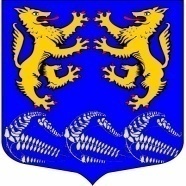 Муниципальное образование«ЛЕСКОЛОВСКОЕ СЕЛЬСКОЕ ПОСЕЛЕНИЕ»Всеволожского муниципального района Ленинградской областиАДМИНИСТРАЦИЯП О С Т А Н О В Л Е Н И Е09.10.2017 г.                                                                                 № 221дер. Верхние ОселькиОб утверждении графика разработки и утверждения «Стратегии социально-экономического развития муниципального образования «Лесколовское сельское поселение» Всеволожского муниципального района Ленинградской области до 2035 года», плана мероприятий по реализации стратегии (концепции) социально-экономического развития МО «Лесколовское сельское поселение» Всеволожского муниципального района Ленинградской областиВ соответствии с Федеральными законами от 06 октября 2003 года №131-ФЗ «Об общих принципах организации местного  самоуправления  в Российской Федерации», от 28.06.2014 г.  №172 «О стратегическом планировании в Российской Федерации», администрация МО «Лесколовское сельское поселение» Всеволожского муниципального района Ленинградской областиПОСТАНОВЛЯЕТ:1. Утвердить график разработки и утверждения   «Стратегии социально-экономического развития муниципального образования «Лесколовское сельское поселение» Всеволожского муниципального района Ленинградской области до 2035 года»  в соответствии с Приложением № 1.Ответственный исполнитель: и.о. заместителя главы администрации Олещенко Олег Николаевич.2. Утвердить график разработки и утверждения план мероприятий по реализации стратегии (концепции) социально-экономического развития МО «Лесколовское сельское поселение» Всеволожского муниципального района Ленинградской области в соответствии с Приложением № 2.Ответственный исполнитель: и.о. заместителя главы администрации Олещенко Олег Николаевич. 3. Копию настоящего постановления направить в комитет по архитектуре и градостроительству Ленинградской области в течение 3-х рабочих дней.4. Опубликовать настоящее постановление на официальном сайте www.лесколовское.рф и газете «Лесколовские вести».5. Постановление вступает в силу после обнародования.6. Контроль за исполнением настоящего постановления оставляю за собой. Глава администрации                           			            А.Г.АнанянСогласованоИ.о. заместителя главы администрации_______________ О.Н. Олещенко«___» _________  2017г.Главный специалист-юрист_______________ Е.В. Белякова«___» __________ 2017г.Расчет рассылки:1 – в дело;2 – «Лесколовские вести»;3 – сайт;4 – Комитет по архитектуре и градостроительству Ленинградской области.Приложение № 1 к постановлению администрацииМО «Лесколовское сельское поселение»                                                                                                                                 от 09.10.2017 г. № 221  График разработки и утверждениястратегии (концепции) социально-экономического развитияМО «Лесколовское сельское поселение» Всеволожского муниципального района Ленинградской области* в случае разработки Стратегии администрацией поселения, городского округа этапы не выполняютсяПриложение № 2 к постановлению администрацииМО «Лесколовское сельское поселение»                                                                                                                                от  09.10.2017г. № 221  График разработки и утвержденияплана мероприятий по реализации стратегии (концепции) социально-экономического развитияМО «Лесколовское сельское поселение» Всеволожского муниципального района Ленинградской области* в случае разработки Плана администрацией поселения, городского округа этапы не выполняются№ п/пМероприятияСроки исполненияСроки исполненияОтветственный исполнитель (Ф.И.О., должность, телефон)№ п/пМероприятияПланФактОтветственный исполнитель (Ф.И.О., должность, телефон)1.Принятие решения о разработке Стратегии09.10.2017Олещенко О.Н., и.о. заместителя главы администрации, тел. 8 (81370) 52-7922.Направление копии решения о разработке Стратегии в администрацию МО «Всеволожский муниципальный район» Ленинградской области (на адрес электронной почты isogd@vsevreg.ru)13.10.2017Олещенко О.Н., и.о. заместителя главы администрации, тел. 8 (81370) 52-7923.Разработка проекта Стратегии10.10.2017Олещенко О.Н., и.о. заместителя главы администрации, тел. 8 (81370) 52-7924.Проведение конкурсных процедур в соответствии с Федеральным законом
№ 44-ФЗ от 05.04.2013; заключение муниципального контракта на выполнение работ по разработке проекта Стратегии*–Олещенко О.Н., и.о. заместителя главы администрации, тел. 8 (81370) 52-7925.Направление информации о заключении муниципального контракта на выполнение работ по разработке проекта Стратегии в комитет по архитектуре и градостроительству Ленинградской области*–Олещенко О.Н., и.о. заместителя главы администрации, тел. 8 (81370) 52-7926.Размещение проекта Стратегии на официальном сайте органа местного самоуправления в сети «Интернет»16.10.2017Олещенко О.Н., и.о. заместителя главы администрации, тел. 8 (81370) 52-7927.Направление информации о размещении проекта Стратегии на официальном сайте органа местного самоуправления в сети «Интернет» в администрацию МО «Всеволожский муниципальный район» Ленинградской области (на адрес электронной почты isogd@vsevreg.ru)16.10.2017Олещенко О.Н., и.о. заместителя главы администрации, тел. 8 (81370) 52-7928.Опубликование в официальном порядке проекта Стратегии16.10.2017Олещенко О.Н., и.о. заместителя главы администрации, тел. 8 (81370) 52-7929.Направление проекта Стратегии для утверждения советом депутатов муниципального образования07.11.2017Олещенко О.Н., и.о. заместителя главы администрации, тел. 8 (81370) 52-79210.Утверждение Стратегии советом депутатов муниципального образования20.11.2017Олещенко О.Н., и.о. заместителя главы администрации, тел. 8 (81370) 52-79211.Направление информации об утверждении Стратегии и Стратегии в форме электронного документа, заверенного электронной цифровой подписью уполномоченного лица в администрацию «Всеволожского муниципального района» Ленинградской области» для размещения Программы в федеральной государственной информационной системе территориального планирования (ФГИС ТП)23.11.2017Олещенко О.Н., и.о. заместителя главы администрации, тел. 8 (81370) 52-792№ п/пМероприятияСроки исполненияСроки исполненияОтветственный исполнитель (Ф.И.О., должность, телефон)№ п/пМероприятияПланФактОтветственный исполнитель (Ф.И.О., должность, телефон)1.Принятие решения о разработке Плана09.10.2017Олещенко О.Н., и.о. заместителя главы администрации, тел. 8 (81370) 52-7922.Направление копии решения о разработке Плана в администрацию МО «Всеволожский муниципальный район» Ленинградской области (на адрес электронной почты isogd@vsevreg.ru)13.10.2017Олещенко О.Н., и.о. заместителя главы администрации, тел. 8 (81370) 52-7923.Разработка проекта Плана10.10.2017Олещенко О.Н., и.о. заместителя главы администрации, тел. 8 (81370) 52-7924.Проведение конкурсных процедур в соответствии с Федеральным законом
№ 44-ФЗ от 05.04.2013; заключение муниципального контракта на выполнение работ по разработке проекта Плана*–Олещенко О.Н., и.о. заместителя главы администрации, тел. 8 (81370) 52-7925.Направление информации о заключении муниципального контракта на выполнение работ по разработке проекта Плана в комитет по архитектуре и градостроительству Ленинградской области*–Олещенко О.Н., и.о. заместителя главы администрации, тел. 8 (81370) 52-7926.Размещение проекта Плана на официальном сайте органа местного самоуправления в сети «Интернет»16.10.2017Олещенко О.Н., и.о. заместителя главы администрации, тел. 8 (81370) 52-7927.Направление информации о размещении проекта Плана на официальном сайте органа местного самоуправления в сети «Интернет» в администрацию МО «Всеволожский муниципальный район» Ленинградской области (на адрес электронной почты isogd@vsevreg.ru)16.10.2017Олещенко О.Н., и.о. заместителя главы администрации, тел. 8 (81370) 52-7928.Опубликование в официальном порядке проекта Плана16.10.2017Олещенко О.Н., и.о. заместителя главы администрации, тел. 8 (81370) 52-7929.Направление Плана для утверждения советом депутатов муниципального образования07.11.2017Олещенко О.Н., и.о. заместителя главы администрации, тел. 8 (81370) 52-79210.Утверждение Плана советом депутатов муниципального образования20.11.2017Олещенко О.Н., и.о. заместителя главы администрации, тел. 8 (81370) 52-79211.Направление информации об утверждении Плана и Плана в форме электронного документа, заверенного электронной цифровой подписью уполномоченного лица в администрацию «Всеволожского муниципального района» Ленинградской области» для размещения Программы в федеральной государственной информационной системе территориального планирования (ФГИС ТП)23.11.2017Олещенко О.Н., и.о. заместителя главы администрации, тел. 8 (81370) 52-792